CENTRUM Špeciálno-pedagogickÉHO poradENSTVA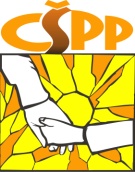 Bocatiova 1, 040 01 Košicetel. 055 / 796 12  11, fax 055 796 12 12, e-mail: csppke@csppke.sk, www.csppke.skPedagogická diagnostika žiakaZákladné údaje:Meno a priezvisko: Dátum narodenia: Rok školskej dochádzky: Škola: Trieda: Školský rok: Triedny učiteľ: Rodinné prostredie:Školská anamnéza: (absolvovanie prípravného ročníka, opakovanie ročníka, prestup z inej školy, vzdelávanie podľa variantu....)Silné a slabé stránky žiaka:Písmo:Čítanie:Matematika:Komunikačné schopnosti:Pamäťové schopnosti:Myslenie:  Osvojenie si učiva: Vnímanie a pozornosť:Motorika, manuálne zručnosti:Vôľové vlastnosti:Temperament, povaha:Sociálno – emocionálne správanie/správanie: V Košiciach, ..........................                                            Vypracovala : ......................................... 	